บันทึกข้อความ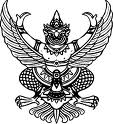 ส่วนราชการ  ........................................................................................................ โทร. .................................ที่  อว ............................/.................. 	วันที่   ......................................................................... เรื่อง   พนักงานในสถาบันอุดมศึกษา ขออนุมัติปรับวุฒิการศึกษา เพิ่มวุฒิการศึกษา และปรับอัตราค่าตอบแทนตามวุฒิการศึกษา ราย นาย/นาง/นางสาว/ว่าที่......................................................เรียน  อธิการบดีมหาวิทยาลัยเทคโนโลยีราชมงคลตะวันออก 		ต้นเรื่อง		ด้วยนาย/นาง/นางสาว/ว่าที่..................................................... พนักงานในสถาบันอุดมศึกษา ตำแหน่ง.................................... ปฏิบัติหน้าที่ ณ คณะ/สถาบัน/สำนัก/กอง.................................................... สาขาวิชา............................................. เสนอคำขอเพื่อปรับวุฒิการศึกษาหรือเพิ่มวุฒิการศึกษา หรือปรับอัตราเงินเดือนหรือค่าจ้าง พร้อมหลักฐานการสำเร็จการศึกษาในระดับ.......................... คุณวุฒิ.................................. สาขาวิชา................................... จาก.................................... เมื่อวันที่..................... รายละเอียดดังเอกสารแนบข้อกฎหมาย		ระเบียบมหาวิทยาลัยเทคโนโลยีราชมงคลตะวันออก ว่าด้วย หลักเกณฑ์การปรับวุฒิการศึกษา เพิ่มวุฒิการศึกษา และปรับอัตราเงินเดือนตามวุฒิการศึกษา ของพนักงานในสถาบันอุดมศึกษา พ.ศ. ๒๕๕๖ หนังสือกองบริหารงานบุคคล ที่ ศธ ๐๕๘๐.๑๐๔(๓)/๑๙๗๐ ลงวันที่ ๒๔ กรกฎาคม ๒๕๖๑ เรื่อง หลักเกณฑ์และวิธีการในการปรับวุฒิการศึกษาเพิ่มวุฒิการศึกษาเพิ่มวุฒิการศึกษา และปรับอัตราเงินเดือนตามวุฒิการศึกษา ของพนักงานในสถาบันอุดมศึกษา ข้อ ๕  พนักงานต่อไปนี้ มีสิทธิ์ได้รับการปรับวุฒิการศึกษา หรือเพิ่มวุฒิการศึกษา(๑) เป็นผู้ได้รับอนุญาตให้ศึกษาต่อในหลักสูตรและสาขาที่ ก.พ. รับรอง หรือ(๒) เป็นผู้กำลังศึกษาในหลักสูตรและสาขาที่ ก.พ. รับรอง อยู่ก่อนที่จะได้รับการบรรจุแต่งตั้ง โดยเป็นหลักสูตรและสาขาที่สอดคล้องกับตำแหน่งที่ได้รับการบรรจุแต่งตั้งข้อ ๖  พนักงานมีสิทธิ์ได้รับเงินเดือนหรือค่าจ้างตามคุณวุฒิที่เพิ่มขึ้น ต้องเป็นผู้สำเร็จการศึกษาในระดับการศึกษาที่สูงขึ้น ในหลักสูตรและสาขาที่กำหนดไว้สำหรับตำแหน่งที่ครองอยู่		ข้อ ๗  วรรคสอง การปรับวุฒิการศึกษาหรือเพิ่มวุฒิการศึกษา และปรับอัตราเงินเดือนหรือค่าจ้างของพนักงาน ที่ลาศึกษาต่อนอกเวลาราชการ จะกระทำได้ไม่ก่อนวันที่สภาสถาบันการศึกษารับรองว่าสำเร็จการศึกษา		ข้อ ๘  ให้พนักงาน ที่จะขอปรับวุฒิการศึกษาหรือเพิ่มวุฒิการศึกษา และปรับอัตราเงินเดือนหรือค่าจ้างตามวุฒิการศึกษา เสนอคำขอเพื่อปรับวุฒิการศึกษาหรือเพิ่มวุฒิการศึกษา หรือปรับอัตราเงินเดือนหรือค่าจ้างพร้อมหลักฐานต่อกองบริหารงานบุคคล ตามแบบที่กำหนดท้ายระเบียบนี้ ตามลำดับการบังคับบัญชา เพื่อเสนอต่ออธิการบดีภายใน ๖๐ วัน นับแต่วันที่สภาสถาบันการศึกษาให้หนังสือรับรองการสำเร็จการศึกษา		ข้อ ๙  ให้อธิการบดีเป็นผู้พิจารณาอนุมัติการปรับวุฒิการศึกษาหรือเพิ่มวุฒิการศึกษา และปรับอัตราเงินเดือนหรือค่าจ้างตามวุฒิการศึกษา แล้วรายงาน ก.บ.ม. เพื่อทราบ		ข้อ ๑๐  กรณีไม่เป็นไปตามหลักเกณฑ์และวิธีการที่กำหนดในระเบียบนี้ ถ้าเป็นไปเพื่อประโยชน์ต่อมหาวิทยาลัยตามวัตถุประสงค์ของระเบียบนี้ ให้อธิการบดีเสนอ ก.บ.ม. พิจารณาเป็นราย ๆ ไปข้อเท็จจริง...		ข้อเท็จจริง		นาย/นาง/นางสาว/ว่าที่..................................................... เสนอคำขอเพื่อปรับวุฒิการศึกษาหรือเพิ่มวุฒิการศึกษา หรือปรับอัตราเงินเดือนหรือค่าจ้าง พร้อมหลักฐานต่อกองบริหารงานบุคคล/งานบริหารงานบุคคลวิทยาเขต/เขตพื้นที่......................... เมื่อวันที่........................ ตามแบบที่กำหนดท้ายระเบียบฯ ตามลำดับการบังคับบัญชา เพื่อเสนอต่ออธิการบดี ( )ภายใน ๖๐ วัน หรือ ( )ล่าช้ากว่า ๖๐ วัน นับแต่วันที่สภาสถาบันการศึกษาให้หนังสือรับรองการสำเร็จการศึกษามีสิทธิ์ได้รับการปรับวุฒิการศึกษา หรือเพิ่มวุฒิการศึกษา ดังนี้	( ) เป็นผู้ได้รับอนุญาตให้ศึกษาต่อในหลักสูตรและสาขาที่ ก.พ. รับรอง (ตามเอกสารแนบ ๑)	( ) เป็นผู้กำลังศึกษาในหลักสูตรและสาขาที่ ก.พ. รับรอง (ตามเอกสารแนบ ๑) อยู่ก่อนที่จะได้รับการบรรจุแต่งตั้ง โดยเป็นหลักสูตรและสาขาที่สอดคล้องกับตำแหน่งที่ได้รับการบรรจุแต่งตั้งมีสิทธิ์ได้รับเงินเดือนหรือค่าจ้างตามคุณวุฒิที่เพิ่มขึ้น ดังนี้	( ) เป็นผู้สำเร็จการศึกษาในระดับการศึกษาที่สูงขึ้น ในหลักสูตรและสาขาที่กำหนดไว้สำหรับตำแหน่งที่ครองอยู่ เนื่องจากคุณวุฒิเดิมที่ได้รับการบรรจุแต่งตั้งให้ปฏิบัติหน้าที่ ณ คณะ/สถาบัน/สำนัก/กอง......................................... คือ คุณวุฒิ.............................. สาขาวิชา............................................ จาก......................... คุณวุฒิที่เพิ่มขึ้นคือ คือ คุณวุฒิ.............................. สาขาวิชา............................................... จาก.............................. ซึ่งสอดคล้องกับปฏิบัติงานในตำแหน่งหน้าที่	( ) เป็นผู้ที่ได้รับอนุญาตให้ลาศึกษาตามระเบียบทางราชการ ซึ่งผ่านความเห็นชอบจากคณะ/สถาบัน/สำนัก/กอง............................................................. และมหาวิทยาลัยฯ (ตามเอกสารแนบ ๒)การปรับวุฒิการศึกษา เพิ่มวุฒิการศึกษา และปรับอัตราค่าตอบแทนตามวุฒิการศึกษาดังกล่าว เป็นไปตามหลักเกณฑ์และวิธีการที่กำหนดในระเบียบฯ อีกทั้งจะเป็นไปเพื่อประโยชน์ต่อคณะ/สถาบัน/สำนัก/กอง........................................................ และมหาวิทยาลัยฯ ดังนี้	๑. …………………………………………………………………………………………………………………….……	๒. …………………………………………………………………………………………………………………….……	๓. …………………………………………………………………………………………………………………….……ข้อพิจารณาคณะ/สถาบัน/สำนัก/กอง.............................................................. ขอเสนอเพื่อโปรดพิจารณา๑. อนุมัติปรับวุฒิการศึกษา เพิ่มวุฒิการศึกษา และปรับอัตราค่าตอบแทนตามวุฒิการศึกษา ราย นาย/นาง/นางสาว/ว่าที่......................................................๒. มอบกองบริหารงานบุคคลดำเนินการในส่วนที่เกี่ยวข้องต่อไปข้อเสนอเห็นควรพิจารณาอนุมัติตามข้อ ๑ และมอบกองบริหารงานบุคคลตามข้อ ๒จึงเรียนมาเพื่อโปรดพิจารณา                                  	(...........................................................)                                                         คณบดี/ผู้อำนวยการ